Publicado en Madrid el 13/02/2024 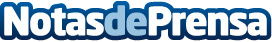 S2 Grupo crece un 28% en 2023 con una facturación de 42 millones de eurosS2 Grupo ha crecido un 28,4% en 2023 y ha alcanzado una facturación de 42 millones de euros. Estos resultados confirman la fuerte evolución de la compañía con un crecimiento sostenido en los últimos años, que se ha convertido en la única empresa española de ciberseguridad con capital 100% español. Como parte clave destaca la inversión en I+D+i durante el pasado ejercicio, que ha sido de más de 4 millones de eurosDatos de contacto:Luis Núñez CanalS2 Grupo667574131Nota de prensa publicada en: https://www.notasdeprensa.es/s2-grupo-crece-un-28-en-2023-con-una Categorias: Nacional Finanzas Ciberseguridad Actualidad Empresarial http://www.notasdeprensa.es